Publicado en Madrid el 25/05/2020 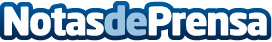 Ewent ofrece consejos para elegir el soporte de monitor más adecuadoPara optimizar cualquier espacio de trabajo es buena idea contar con un soporte para la pantalla del ordenadorDatos de contacto:Miguel Ángel Gutiérrez913 208 070Nota de prensa publicada en: https://www.notasdeprensa.es/ewent-ofrece-consejos-para-elegir-el-soporte Categorias: Telecomunicaciones Interiorismo Consumo Oficinas http://www.notasdeprensa.es